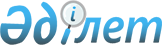 О внесении дополнений и изменения в постановление Правительства Республики Казахстан от 12 декабря 2005 года N 1235Постановление Правительства Республики Казахстан от 18 октября 2006 года N 1004

      В соответствии с  Бюджетным кодексом  Республики Казахстан от 24 апреля 2004 года Правительство Республики Казахстан  ПОСТАНОВЛЯЕТ: 

      1. Внести в  постановление  Правительства Республики Казахстан от 12 декабря 2005 года N 1235 "Об утверждении паспортов республиканских бюджетных программ на 2006 год" следующие дополнения и изменение: 

      1) в  приложении 7  к указанному постановлению: 

      в графе 5 таблицы пункта "6. План мероприятий по реализации бюджетной программы" подпункт 2) строки, порядковый номер 2, дополнить абзацем следующего содержания: 

      "- разработка нормативов по определению численности работников подразделений по защите государственных секретов."; 

      в пункте 7: 

      в абзаце "Прямые результаты": 

      цифры "1500", "4", "12" и "1000" заменить соответственно цифрами "4930", "6", "14" и "1400"; 

      после слов "- изготовление бюллетеней по вопросам информационной безопасности и защиты государственных секретов - 1000 экземпляров" дополнить абзацем следующего содержания: 

      "- разработка нормативов по определению численности работников подразделений по защите государственных секретов."; 

      2) в  приложении 8  к указанному постановлению: 

      в графе 5 таблицы пункта "6. План мероприятий по реализации бюджетной программы" подпункт 2) строки, порядковый номер 2, дополнить абзацем следующего содержания: 

      "- приобретение сертифицированных компьютеров АРМ в защищенном исполнении для оснащения лаборатории - 2 единицы."; 

      в абзаце "Прямые результаты" пункта 7 после слов "генераторов шума - 89 единиц, что составит 26 % от общего количества запросов государственных органов, подлежащих оснащению техническими средствами защиты информации;" дополнить словами "сертифицированных компьютеров АРМ в защищенном исполнении для оснащения лаборатории - 2 единицы;"; 

      3) в  приложении 9  к указанному постановлению: 

      графу 5 таблицы пункта "6. План мероприятий по реализации бюджетной программы" строки, порядковый номер 1, дополнить подпунктом 9) следующего содержания: 

      "9) Приобретение шредера.". 

      в абзаце "Прямые результаты" пункта 7 после слов "Приобретение и пошив форменного обмундирования для 115 сотрудников (замена изношенного обмундирования)." дополнить словами "Приобретение шредера - 1 единица". 

      2. Настоящее постановление вводится в действие со дня подписания.        Премьер-Министр 

      Республики Казахстан 
					© 2012. РГП на ПХВ «Институт законодательства и правовой информации Республики Казахстан» Министерства юстиции Республики Казахстан
				